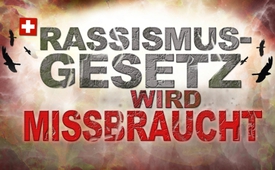 Rassismus-Gesetz wird missbraucht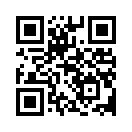 Nachdem die Schweizerische Volkspartei die Gewalttat zweier Kosovaren verurteilt und eine konsequente Umsetzung der „Ausschaffungsinitiative“ fordert, wird die Partei nun selbst zum Angeklagten. - Eine bedenkliche Entwicklung.Im Spätsommer 2011 schaltete die Schweizerische Volkspartei (SVP) ein Inserat mit dem Titel: „Kosovaren schlitzen Schweizer auf“. Die SVP beschrieb darin einen Vorfall im Kanton Bern, wo zwei Kosovaren einen Schweizer attackierten und einer ihm die Kehle aufschlitzte. Die SVP verurteilte diese Gewalttat und forderte eine konsequente Umsetzung der vom Volk angenommenen Ausschaffungsinitiative, bei der kriminelle Ausländer ausgeschafft werden sollen. Am 13.4.2017 bestätigte das Bundesgericht die Urteile des Berner Regional- und des Obergerichts, nach welchen die SVP mit dem Inserat „alle Kosovaren“ als „Gewaltverbrecher“ bezeichnet hätte, was eine Rassendiskriminierung sei. In der Stellungnahme zum Urteil schrieb die SVP:


NIGG:
„Es ist genau das geschehen, was die Behörden bei der Einführung der Rassismus-Strafnorm (Art. 261bis StGB) in Abrede gestellt haben, wovor die SVP aber immer gewarnt hatte: Die Strafnorm wird dazu missbraucht, unliebsame politische Gegner mundtot zu machen. Diese Entwicklungen sind für ein Land, das traditionell die Meinungsäußerungsfreiheit hochhält, bedenklich.“von al./br.Quellen:http://www.schweizerzeit.ch/cms/index.php?page=/news/neue_rechtspraktiken-3085
http://www.schweizerzeit.ch/cms/index.php?page=/news/die_buechse_der_pandora-3084
https://www.svp.ch/news/artikel/medienmitteilungen/schlag-gegen-die-meinungsaeusserungsfreiheit/Das könnte Sie auch interessieren:---Kla.TV – Die anderen Nachrichten ... frei – unabhängig – unzensiert ...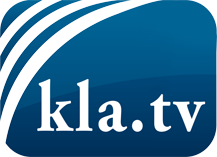 was die Medien nicht verschweigen sollten ...wenig Gehörtes vom Volk, für das Volk ...tägliche News ab 19:45 Uhr auf www.kla.tvDranbleiben lohnt sich!Kostenloses Abonnement mit wöchentlichen News per E-Mail erhalten Sie unter: www.kla.tv/aboSicherheitshinweis:Gegenstimmen werden leider immer weiter zensiert und unterdrückt. Solange wir nicht gemäß den Interessen und Ideologien der Systempresse berichten, müssen wir jederzeit damit rechnen, dass Vorwände gesucht werden, um Kla.TV zu sperren oder zu schaden.Vernetzen Sie sich darum heute noch internetunabhängig!
Klicken Sie hier: www.kla.tv/vernetzungLizenz:    Creative Commons-Lizenz mit Namensnennung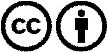 Verbreitung und Wiederaufbereitung ist mit Namensnennung erwünscht! Das Material darf jedoch nicht aus dem Kontext gerissen präsentiert werden. Mit öffentlichen Geldern (GEZ, Serafe, GIS, ...) finanzierte Institutionen ist die Verwendung ohne Rückfrage untersagt. Verstöße können strafrechtlich verfolgt werden.